هُوالأبهی-ايّها الفرع المتکدّر من السّدرة المبارکه…عبدالبهاءاصلی فارسی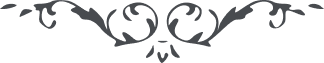 هُوالأبهی ايّها الفرع المتکدّر من السّدرة المبارکه فی هذه الايّام فلا تبتئس و لا تحزن من حوادث الايّام انّ الزّمان خئون خئون و انّ الدّهر غشوم غشوم و انّ الدّنيا مجال لجولان خيل ريب المنون ايّاک و القنوط من فضل ربّک القيّوم فسوف يبدّل اللّه هذا الهبوط بالصّعود و يختم عواثر الجدود  بسعد السّعود و ينکشف هذا الظّلام عن صبح لائح ساطع الاشراق بنور البرکة فی الآفاق و يبيّن اللّه لک من امرک رشداً و يبسُر امرک و يشرح صدرک و ينوّر بصرک بمشاهدة آياته الکبری فعليک بالتوکّل و عليک بالتّوسّل و عليک بالتّذکّر ما نزّل فی الالواح فاذاً اقبل الدّهر فلا تنسر و ان ادبر فلا تتکدّر و ان ابتسم فلا تضحک و ان عبس و عسعس فلا تنغّم و لا تنفک و عليک بالاقتصاد و عليک بالاتّکال و عليک بالاعتدال فسوف يفتح اللّه عليک ابواب الرّخاء من حيث لا تحتسب فانجذب الی الملکوت الأبهی و اشتعل بنار محبّة اللّه فانّ ذلک خير لک فی الآخرة و الاولی    ع ع 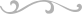 